ridge correction machine control system configuration窗体底端★窗体顶端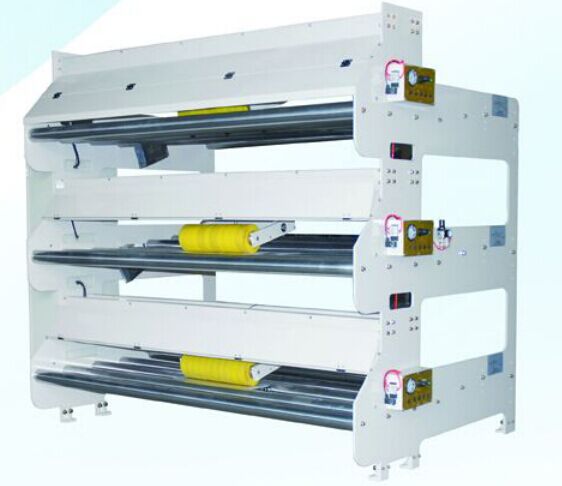 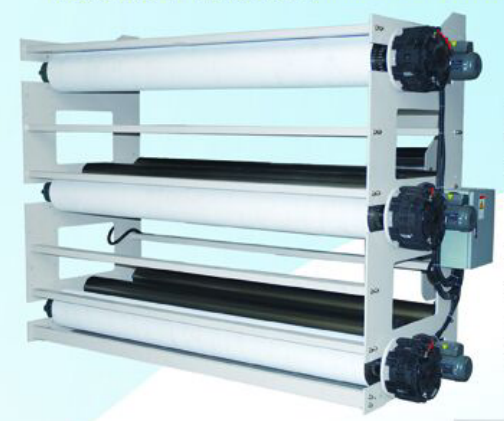 ★ Non-contact detection corrugated★High precision correction paper★It does not require any adjustment when the width of the paper changes★Closed-loop control, continuous operation★Full size infrared LED detection, long life★At the same time the center and edges of the base correction窗体顶端窗体底端窗体顶端★.bridge  tension control system to ensure that there is a single corrugated paper steady tension.★tension control manually controlled by the regulator.★with auxiliary threading motor. In the new paper, when customer assistance.。★with the paper through the switch. Joints over time cut the tension